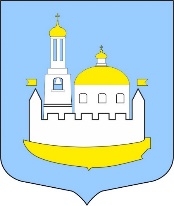 МЕСТНАЯ АДМИНИСТРАЦИЯ
ВНУТРИГОРОДСКОГО МУНИЦИПАЛЬНОГО ОБРАЗОВАНИЯ ГОРОДА ФЕДЕРАЛЬНОГО ЗНАЧЕНИЯ САНКТ-ПЕТЕРБУРГАПОСЕЛОК УСТЬ-ИЖОРАПОСТАНОВЛЕНИЕО внесении изменений в постановление Местной Администрации МО п. Усть-Ижора от 10.10.2022 года № 24 /01-05/2022 «Об утверждении муниципальных программ МО п. Усть-Ижора на 2023 год»	Руководствуясь решением МС МО п. Усть-Ижора от 24.05.2023 года №107-36/2023 «О внесении изменений в решение МС МО п. Усть-Ижора «О местных праздниках (традициях, обрядах) и спортивных мероприятиях в МО п. Усть-Ижора», в соответствии с постановлением Местной Администрации МО п. Усть-Ижора от 08.10.2019 года №25-1/01-13 «Об утверждении Положения о разработке муниципальных программ МО п. Усть-Ижора»	ПОСТАНОВИЛА:1. Внести в постановление Местной Администрации МО п. Усть-Ижора от 10.10.2022 года № 24/01-05/2022 «Об утверждении муниципальных программ МО п. Усть-Ижора на 2023 год» (далее-Постановление) следующие изменения:1.1. приложение №16 к Постановлению изложить в новой редакции согласно приложению к настоящему постановлению.2. Настоящее постановление вступает в силу с момента его принятия.3. Контроль за исполнением постановления оставляю за собой.Глава местной администрации						Н.И. Мацепуро30.10.2023№ 50/01-05/2023